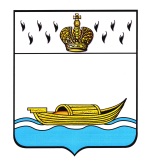 ДУМА ВЫШНЕВОЛОЦКОГО ГОРОДСКОГО ОКРУГАРЕШЕНИЕ от 06.08.2021                                        № 293О внесении изменений в Положениеоб Управлении земельно-имущественныхотношений и жилищной политики администрацииВышневолоцкого городского округаВ соответствии с Федеральным законом Российской Федерации от 10.06.2003 № 131 - ФЗ «Об общих принципах организации местного самоуправления в Российской Федерации», Уставом Вышневолоцкого городского округа Тверской области, Дума Вышневолоцкого городского округа решила:Внести в Положение об Управлении земельно-имущественных отношений и жилищной политики администрации Вышневолоцкого городского округа, утвержденное решением Думы Вышневолоцкого городского округа от 16.11.2019 № 77 (с изменениями от 25.12.2019 № 109), следующие изменения:в разделе 3:подпункт 3.4.5 пункта 3.4 исключить;пункт 3.6 дополнить подпунктами 3.6.11-3.6.12 следующего содержания: «3.6.11. участвует в разработке правил использования водных объектов общего пользования для личных и бытовых нужд, обеспечивает информирование населения об ограничениях использования таких водных объектов, включая обеспечение свободного доступа граждан к водным объектам общего пользования и их береговым полосам;3.6.12. осуществляет муниципальный лесной контроль в отношении лесных участков, находящихся в муниципальной собственности.»;пункт 3.7 дополнить подпунктом 3.7.17 следующего содержания: «3.7.17. обеспечивает организацию содержания муниципального жилищного фонда.»; в пункте 5.5 раздела 5 слова «приказа Управления» заменить словами «распоряжения Администрации Вышневолоцкого городского округа».Опубликовать настоящее решение в газете «Вышневолоцкая правда» и разместить на официальном сайте муниципального образования Вышневолоцкий городской округ Тверской области в информационно-телекоммуникационной сети «Интернет».Настоящее решение вступает в силу со дня его официального опубликования в газете «Вышневолоцкая правда».Глава Вышневолоцкого городского округа                                                     Н.П. РощинаПредседатель ДумыВышневолоцкого городского округа                                                                  Н.Н. Адров